2016. Áprils 11. HétfőJó étvágyat kívánunk!Az étlap változtatásának jogát fenntartjuk!Fél adagot 60%-os áron biztosítunk!Mátra Party Kft. 1055 Budapest, Kossuth tér 2-4.
kancellariaetterem@gmail.com2015. Április 12. KeddJó étvágyat kívánunk! 
Az étlap változtatásának jogát fenntartjuk!Fél adagot 60%-os áron biztosítunk!Mátra Party Kft. 1055 Budapest, Kossuth tér 2-4kancellariaettrem@gmail.com2016. Április 13. SzerdaJó étvágyat kívánunk!Az étlap változtatásának jogát fenntartjuk!Fél adagot 60%-os áron biztosítunk!,1055 Budapest, Kossuth tér 2-4.kancellariaetterem@gmail.com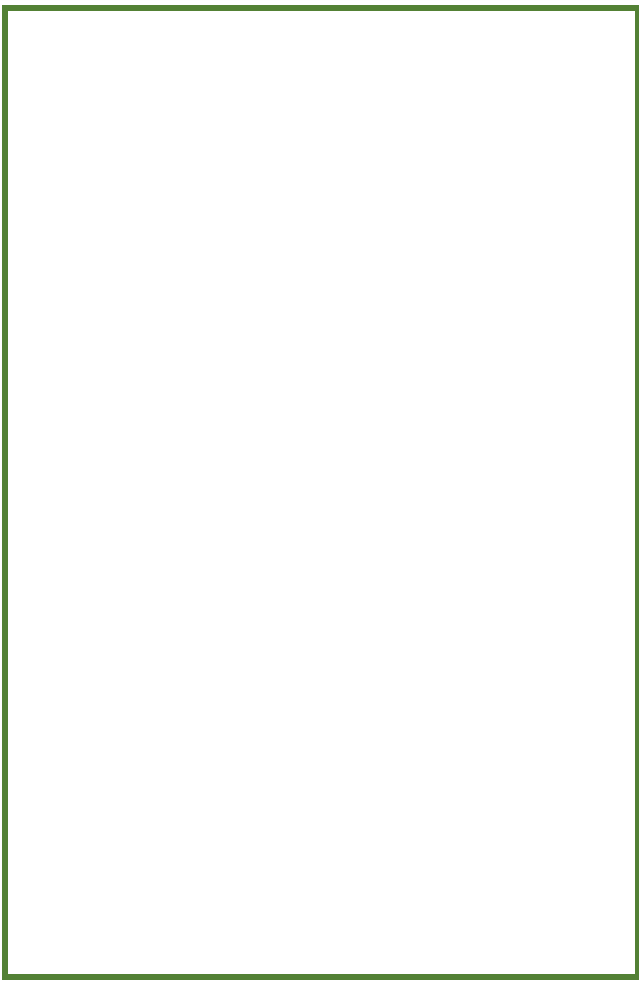 2016. Április 14. CsütörtökJó étvágyat kívánunk!
vAz étlap változtatásának jogát fenntartjuk!
Fél adagot 60%-os áron biztosítunk!
Mátra Party Kft., 1055 Budapest, Kossuth tér 2-4.
kancellariaetterem@gmail.com al kancellariaetterem@gmail.c
2016. Április 15. PéntekJó étvágyat kívánunk!
Az étlap változtatásának jogát fenntartjuk!
Fél adagot 60%-os áron biztosítunk!
Mátra Party Kft., 1055 Budapest, Kossuth tér 2-4.
kancellariaetterem@gmail.comLevesekKonyhafőnök ajánlatTejszínes medvehagyma krémleves reszelt füstölt sajttal 280 FtVasi szűzpecsenye tócsnival, sült lilahagymával1490 FtTejszínes medvehagyma krémleves reszelt füstölt sajttal 280 FtVasi szűzpecsenye tócsnival, sült lilahagymával1490 FtKertészleves friss zöldségekkel, eperlevéllel260 FtKertészleves friss zöldségekkel, eperlevéllel260 FtKöretekBakonyi betyár leves350 FtHasábburgonya350 FtMálnakrém leves citromfüves habbal, mogyoródarabokkal280 FtZelleres burgonyapüré350 FtMálnakrém leves citromfüves habbal, mogyoródarabokkal280 FtPetrezselymes párolt rizs220 FtPárolt zöldségek pirított tökmaggal350 FtFőételekPárolt zöldségek pirított tökmaggal350 FtGrillezett sertéskaraj Óvári módra780FtPulykahúsos rakott kelkáposzta tejföllel  750 FtHidegkonyhai termékekPulykahúsos rakott kelkáposzta tejföllel  750 FtHázi savanyúságok280 FtMátrai borzas szelet, tejföllel, reszelt sajttal780 FtSalátabár feltétekkel, olajokkal, öntetekkel 480 FtMátrai borzas szelet, tejföllel, reszelt sajttal780 FtSalátabár feltétekkel, olajokkal, öntetekkel 480 FtDorozsmai Molnár ponty850 FtSült paprikás sárgarépa saláta380 FtSzecsuáni csirkemell csíkok750 FtFriss saláták (paradicsom, uborka)300 FtHúsmentes ételekÖntetek90 FtKarfiolrózsák rántva, almás majonézzel 680 FtKarfiolrózsák rántva, almás majonézzel 680 FtDesszertekTúrós derelye baracklekvárral380 FtFőzelék, feltétCeruzabab főzelék380 FtMenüSült kolbász300 FtKertészleves friss zöldségekkel, eperlevéllel850 FtTükörtojás80 FtKertészleves friss zöldségekkel, eperlevéllel850 FtPaprikás krumpli füstölt kolbásszal850 FtTészta ételekPaprikás krumpli füstölt kolbásszal850 FtTejszínes kukoricás penne pulykamell csíkokkal, reszelt sajttal850 FtTejszínes kukoricás penne pulykamell csíkokkal, reszelt sajttal850 FtLevesekKonyhafőnök ajánlatMarhahúsleves zöldséggel, eperlevéllel350 FtPecsenye kacsacomb sült almával, burgonyakrokettel, barnamártással1390 FtMarhahúsleves zöldséggel, eperlevéllel350 FtPecsenye kacsacomb sült almával, burgonyakrokettel, barnamártással1390 FtTejszínes petrezselymes húsgombóc leves280 FtPecsenye kacsacomb sült almával, burgonyakrokettel, barnamártással1390 FtTejszínes petrezselymes húsgombóc leves280 FtKöretekTavaszi zöldborsóleves, csurgatott tésztával 260 FtBurgonyakrokett350 FtTavaszi zöldborsóleves, csurgatott tésztával 260 FtCitromos jázminrizs280 FtFőételekBurgonyapüré350 FtNatúr csirkemell filé provencei módra720 FtPárolt rizs220 FtNatúr csirkemell filé provencei módra720 FtSzezámmagos grill zöldség350 FtRoston sült sertés karaj tejszínes gombamártással780 FtRoston sült sertés karaj tejszínes gombamártással780 FtHidegkonyhai termékekFetával, paprikával töltött pulykamell rántva720 FtHázi savanyúságok280 FtFetával, paprikával töltött pulykamell rántva720 FtSalátabár feltétekkel, olajokkal, öntetekkel480 FtErdei gombás sertés tokány720 FtSalátabár feltétekkel, olajokkal, öntetekkel480 FtLecsós, bazsalikomos sertés máj 720 FtPritaminos tufusaláta, zöldborsócsírával420 FtPritaminos tufusaláta, zöldborsócsírával420 FtHúsmentes ételekFriss saláták (paradicsom, uborka)300 FtRozmaringos mozzarella rudak rántva680 FtÖntetek90 FtRozmaringos mozzarella rudak rántva680 FtBrokkoli felfújt finomfű mártással680 FtDesszertekMazsolás császármorzsa baracklekvárral420 FtFőzelék, feltétMazsolás császármorzsa baracklekvárral420 FtSóskafőzelék főtt burgonyával420 FtTükörtojás80 FtMenüTavaszi zöldborsóleve, csurgatott tésztával850 FtTészta ételekTavaszi zöldborsóleve, csurgatott tésztával850 FtSonkás tortellini sáfrányos pórémártással, parmezán sajttal780 FtParadicsomos húsgombóc petrezselymes burgonyával850 FtSonkás tortellini sáfrányos pórémártással, parmezán sajttal780 FtParadicsomos húsgombóc petrezselymes burgonyával850 FtLevesekKonyhafőnök ajánlatAlföldi marhagulyás350 Ft FtGrillezett tőkehal, brokkolis rétessel, cheddarsajt mártással 1390 FtEper krémleves mandulás habbal280 FtGrillezett tőkehal, brokkolis rétessel, cheddarsajt mártással 1390 FtKaralábéleves csipetkével220 FtMediterrán rizsleves 260 FtKöretekFőételekBurgonyapüré350 FtSertéskaraj Hentes módra780 FtHasábburgonya350 FtHétvezér tokány720 FtSnidlinges párolt rizs220 FtTepsiben sült pangasius, paradicsommal és mozzarella sajttal780 FtOlivás párolt zöldség350 FtTepsiben sült pangasius, paradicsommal és mozzarella sajttal780 FtZelleres barna rizs280 FtTepsiben sült pangasius, paradicsommal és mozzarella sajttal780 FtCsirkecomb Marengo módra720 FtHidegkonyhai termékekRoston sült jércemell mozzarella golyóval, vörös pesztóval, zöldspárgával820 FtHázi savanyúságok280 FtRoston sült jércemell mozzarella golyóval, vörös pesztóval, zöldspárgával820 FtSalátabár feltétekkel, olajokkal, öntetekkel480 FtRoston sült jércemell mozzarella golyóval, vörös pesztóval, zöldspárgával820 FtSalátabár feltétekkel, olajokkal, öntetekkel480 FtZöldséges tésztasaláta420 FtHúsmentes ételekFriss saláták (paradicsom, uborka)300 FtZöldséggel töltött palacsinta, petrezselymes curry mártással 650 FtÖntetek90 FtZöldséggel töltött palacsinta, petrezselymes curry mártással 650 FtSzezámos bundában sült trappista sajt720 FtDesszertekSzezámos bundában sült trappista sajt720 FtCsokoládéhab romos meggyel, ostyával350 FtCsokoládéhab romos meggyel, ostyával350 FtFőzelék, feltétPetrezselymes karalábé főzelék320 FtMenüPulykapörkölt360 FtKaralábéleves csipetkével850 FtTükörtojás80 FtZöldséges pulykarizottó reszelt sajttal850 FtZöldséges pulykarizottó reszelt sajttal850 FtTészta ételekFusilli korianderes jércecsíkokkal, parmezános paradicsomszósszal780 FtFusilli korianderes jércecsíkokkal, parmezános paradicsomszósszal780 FtLevesekKonyhafőnök ajánlatSzegedi halászlé380 FtSörrel locsolt bőrös malacsült, kelbimbós zsemle pudinggal, saját szaftjával 1390 FtZellerkrémleves pirított magvakkal260 FtSörrel locsolt bőrös malacsült, kelbimbós zsemle pudinggal, saját szaftjával 1390 FtMentás meggylevesSörrel locsolt bőrös malacsült, kelbimbós zsemle pudinggal, saját szaftjával 1390 FtFőételekKöretekLyoni sertéskaraj mustáros jussal720 FtBurgonyapüré350 FtOrmánsági Töltött dagadó820 FtSzínes rizs kavalkád260 FtFüstölt sajttal töltött dagadó, olivás cukkini raguval 850  FtPárolt rizs220 FtFüstölt sajttal töltött dagadó, olivás cukkini raguval 850  FtHasábburgonya350 FtRoston sült pulykamell filé820 FtVajon párolt bébirépa, brokkoli, mini kukorica 350 FtJérce Gordon BlueVajon párolt bébirépa, brokkoli, mini kukorica 350 FtHidegkonyhai termékekHúsmentes ételekHázi savanyúságok280 FtLenmagos pannónia sajt, snidlinges majonézzel720 FtSalátabár feltétekkel, olajokkal, öntetekkel480 FtLenmagos pannónia sajt, snidlinges majonézzel720 FtSalátabár feltétekkel, olajokkal, öntetekkel480 FtSpenótos-ricottás lasagne780 FtPóréhagymás baconos burgonyasaláta420 FtSpenótos-ricottás lasagne780 FtPóréhagymás baconos burgonyasaláta420 FtFriss saláták (paradicsom, uborka)300 FtFőzelék, feltétFriss saláták (paradicsom, uborka)300 FtPetrezselymes karotta főzelék350 FtÖntetek90 FtMajorannás pulykacsíkok380 FtDesszertekTükörtojás80 FtTúrógombóc édes tejföllel, citromos mazsolával420 FtTúrógombóc édes tejföllel, citromos mazsolával420 FtMenü850 FtTészta ételekZellerkrémleves pirított magvakkal850 FtKáposztás nudli ropogós szalonnával, friss tejföllel720 FtSertéspörkölt szarvacska tésztával850 FtKáposztás nudli ropogós szalonnával, friss tejföllel720 FtSertéspörkölt szarvacska tésztával850 FtLevesekKonyhafőnök ajánlatSonkagombóc leves260 FtGrillcsirke hasábburgonyával, citromos kevert salátával1290 FtHúsleves gazdagon350 FtGrillcsirke hasábburgonyával, citromos kevert salátával1290 FtZöldségkrém leves tökmaggal220 FtTarhonyaleves280 FtKöretekFőételekHasábburgonya350 FtBaconba tekert szárnyasmáj720 FtRizi-bizi220 FtSertéskaraj Csáky módra750 FtPárolt barna rizs280 FtNatúr csirkemell joghurtos kaporöntettel780 FtKakukkfüves sült zöldségek350 FtNatúr csirkemell joghurtos kaporöntettel780 FtGaluska220 FtCsülök Pékné módra920 FtRántott pulykamell fűszeres bundában780 FtHidegkonyhai termékekRántott pulykamell fűszeres bundában780 FtHázi savanyúságok280 FtEgyben sütött mandulás pisztráng820 FtSalátabár feltétekkel, olajokkal, öntetekkel480 FtSalátabár feltétekkel, olajokkal, öntetekkel480 FtHúsmentes ételekThai jércesaláta szójaszósszal420 FtSvájci rakott burgonya, brokkolival630 FtFriss saláták (paradicsom, uborka)300 FtRakott zöldség kavalkád füstölt sajttal sütve720 FtFriss saláták (paradicsom, uborka)300 FtRakott zöldség kavalkád füstölt sajttal sütve720 FtÖntetek90 FtDesszertekFőzelék, feltétAlmás pite fahéjöntettel380 FtSzárazbab főzelék380 FtSült kolbász300 FtMenüTükörtojás80 FtSonkagombóc leves850 FtPozsonyi kocka850 FtTészta ételekGombás tortellini sáfrányos angolzeller mártással, parmezánnal780 FtGombás tortellini sáfrányos angolzeller mártással, parmezánnal780 Ft